Southridge First School – Remote Learning Schedule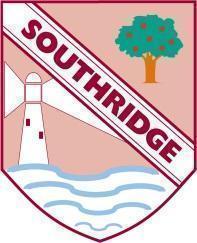 Our school core values are: Friendship, Kindness, Honesty, Respect and ResponsibilityDate: 7.1.21					Year Group / Class:  Year 1Todays activities: Maths, English, Phonics and GeographyBelow are your activities for you to complete today. The lessons can be completed in any order.Overview:  Good morning everyone. We hope you are all well at home and the children are ready to do their work. Here are the activities for your child to complete at home today. In addition to these tasks we would like the children to read for at least 10 minutes a day and practise their spellings, they could use EdShed for this. During our morning Google Meet we will go through the tasks for the day with the children and look forward to seeing all their happy faces. To access the Google Meeting you will need to log in to your child’s NTLP account (log in details can be found in your child’s reading diary). Click on the link and ask to join the meeting. Times for the Google Meet are as follows: Year 1 CC 9am, Year 1 KP 9:15am. If you are still having problems accessing the meeting please but let us know so that we can help you. Once your child has completed the tasks for the day we would ask you to take a photo of their work (see boxes below for what should be submitted) and attach all the photos in one email.If you have any queries please do not hesitate to contact us.Kind regards,Mrs Pringle and Miss CassidyKaren.pringle@ntlp.org.uk    Catherine.cassidy@ntlp.org.uk Phonics:Ruth Miskin Daily Phonics Session: https://www.youtube.com/channel/UCo7fbLgY2oA_cFCIg9GdxtQToday’s sound: Set 3 Lessons – a-eMaths: Can I compare and order 3 numbers to 20? Watch the video clip: https://classroom.thenational.academy/lessons/to-compare-and-order-three-numbers-within-20-6xj6ce?step=2&activity=videoYou will be using the language of tens and ones to compare numbers to 20, looking at what is similar and what is different. You will then learn how to order these numbers from the smallest to greatest or from greatest to the smallest. Look out for the ‘Star Words’ and remember to try and use them in your independent task.Task: Choose 3 numbers to 20 and order them from the greatest to the smallest and then from the smallest to the greatest.You can find the numbers to choose from on the video or click ‘next’ after watching the video and they are in the worksheet tab. https://classroom.thenational.academy/lessons/to-compare-and-order-three-numbers-within-20-6xj6ce?step=3&activity=worksheet You can compare the numbers in any way you choose e.g. drawing tens and ones, making the numbers with breadsticksand raisins, using a numberline etc.English: Can I tell a story from memory?Watch the video lesson https://classroom.thenational.academy/lessons/to-tell-a-story-from-memory-68v3gc?activity=video&step=1  on Oak National Academy.Learn a song with Miss Toole then listen again to the story from yesterday. Watch Miss Toole map the key points of the story then have a go at making your own map. Talk through the story with Miss Toole using the map you have made. Next step through the story map following the example and finally retell the whole story by stepping and speaking.What to submit: Take a photograph of your map and email it to your teacher.Geography: Can I explain what a continent is? Watch the video  on Oak National Academy - https://classroom.thenational.academy/lessons/what-is-a-continent-c9k32d?step=1&activity=video Learn about the 7 continents with Miss Harris by looking at a map of the world. Listen to Miss Harris say the names of the 7 continents and then try saying them yourself. You will also learn about the imaginary line that runs around the centre of the Earth as well as the Northern and Southern Hemispheres. She will also talk about the different sizes of places you can live and ask you to help her put them in order.Task 1: Can you identify the 7 continents on a world map? Write the number and the name of the continent next to it (you can have a world map open or flick back in the video to help you!)Task 2: Can you name the imaginary line that runs around the centre of the Earth? (Don’t worry about the spelling - just try your best!)Task 3: Can you identify 2 continents that are in the Northern Hemisphere? Can you identify 2 continents that are in the Southern Hemisphere? Can you name any continents that are in both Hemispheres? What to submit: Take a photograph of the three tasks and email it to your teacher.